Repaso de morfologíaAnálisis de imágenes1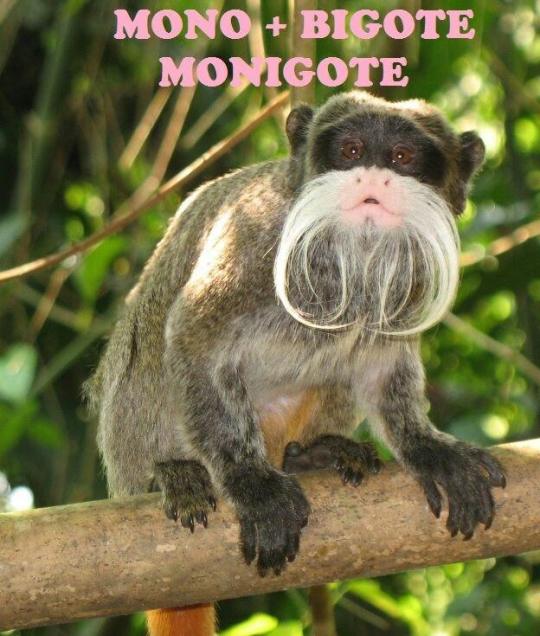 1. Explica este efecto humorísticoMONO+BIGOTE                 MonigoteSe trata como una simulación de una palabra compuesta, estructurada con 2 lexemas independientes, pero en realidad no lo es (Simulación morfológica).2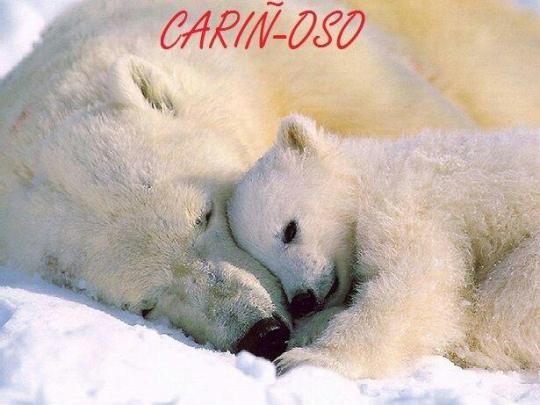 2. Explica este efecto humorístico.         CARIÑ-OSO33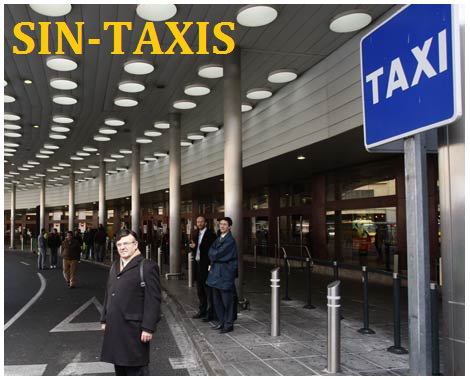 3. Esta imagen ha aparecido publicada en un blog sobre sintaxis del español. Explica con detalle cómo surge el efecto cómico que el/la autor/a pretende producir.SIN-TAXIS 4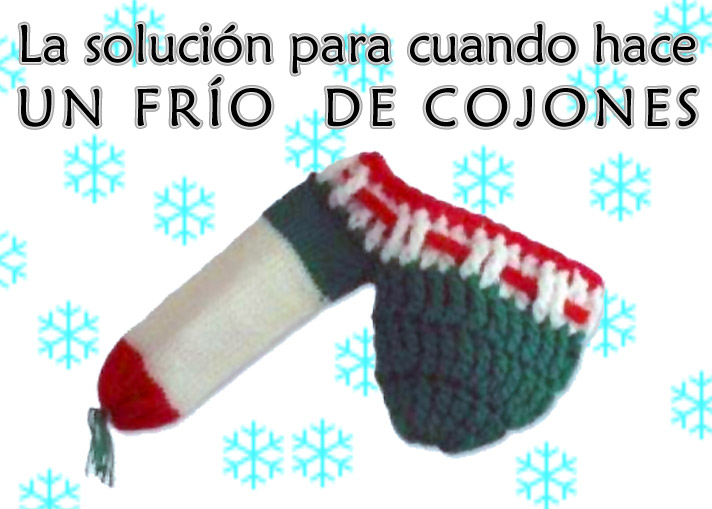 4. Explica con detalle cómo surge el efecto cómico que el/la autor/a pretende producir.5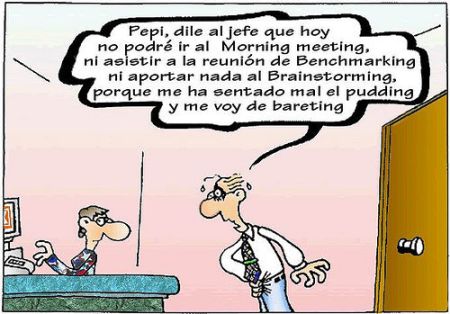 5. Explica con detalle cómo surge el efecto cómico que el/la autor/a pretende producir.6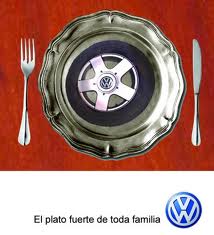 6. Explica el efecto lingüístico de este mensaje publicitario.7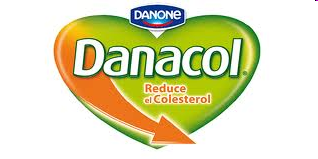 7.¿Qué han hecho los publicistas para generar este nombre de producto?DANACOL= Dana (Danone) + Col (Colesterol)8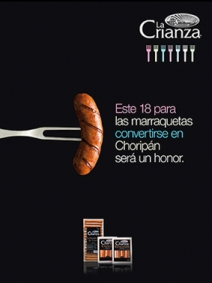 8.¿Qué han hecho los publicistas para generar este nombre de producto?CHORIPAN =CHORIZO+PAN9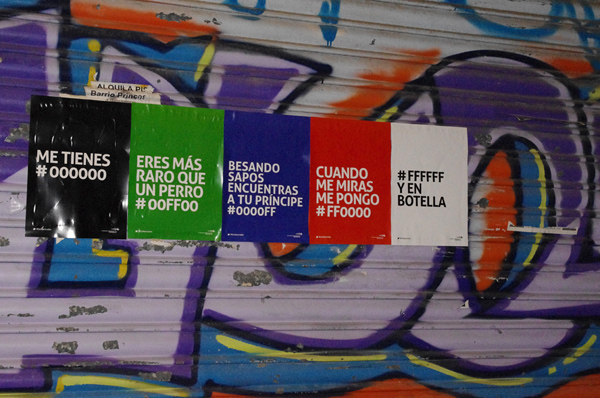 9. Los códigos que aparecen en estos carteles indican nombres de colores (códigos pantones) ¿Qué unidades aparecen en el color verde, blanco y azul? 10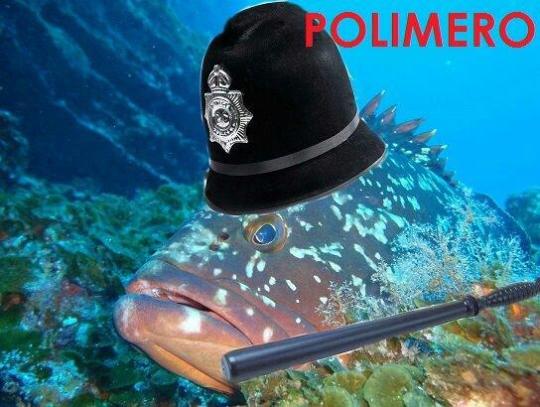 10. Explica este efecto humorístico.POLIMERO = POLICÍA + MERO11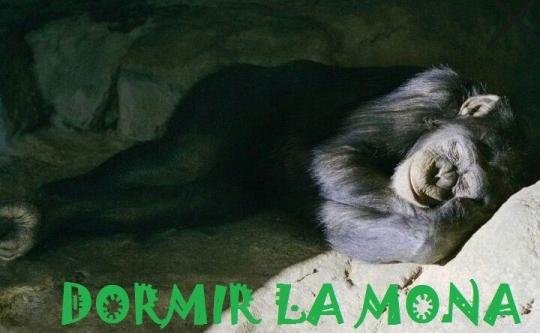 11. Explica este efecto humorístico.DORMIR LA MONA12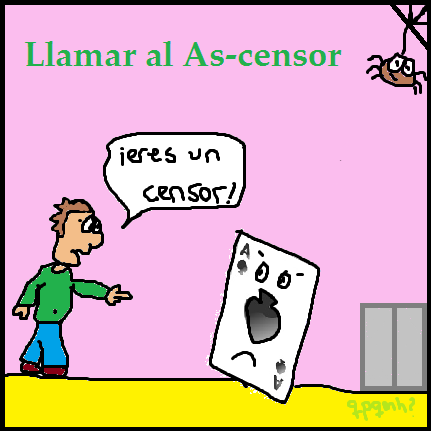 12. Explica con detalle cómo surge el efecto cómico que el/la autor/a pretende producir.LLAMAR AL  AS-CENSOR